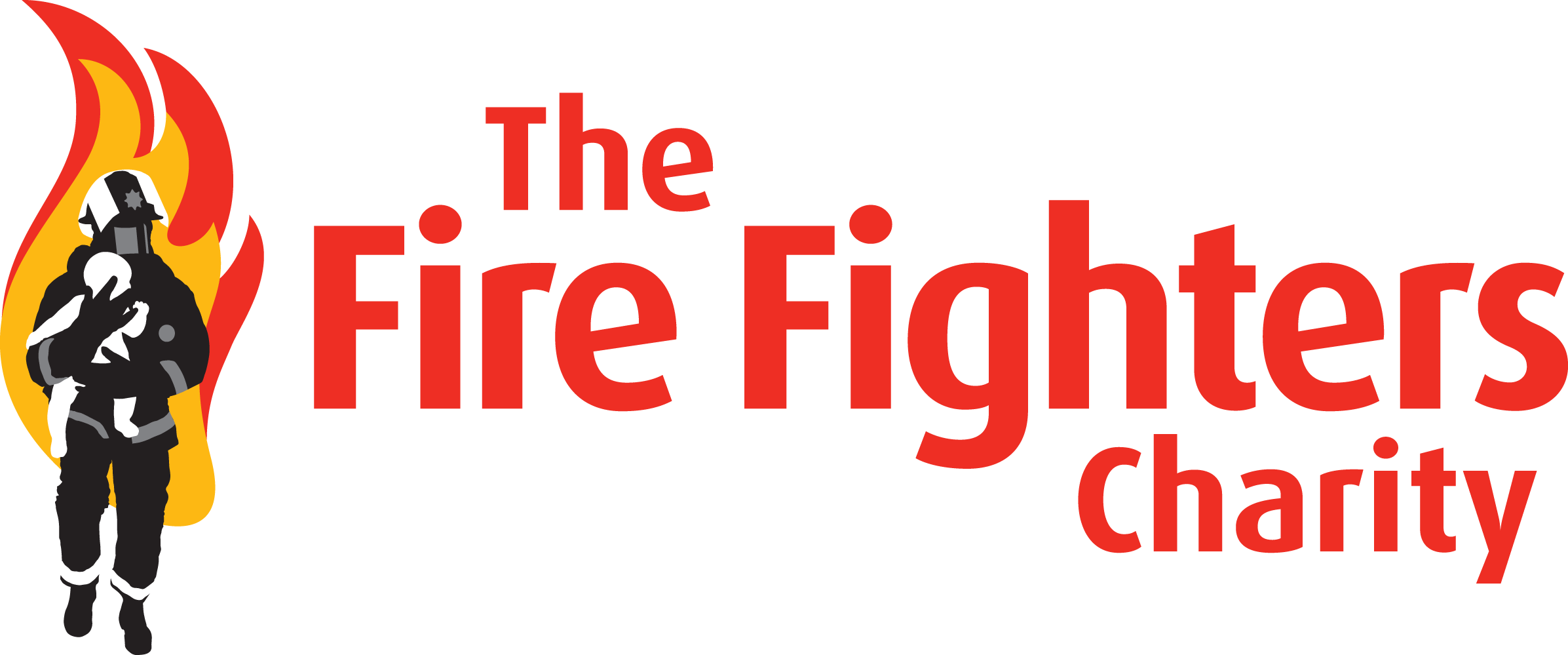 Lottery Exclusion FormPlease exclude me from your lottery with immediate effect and do not make any direct contact with myself during my exclusion period. (We will exclude you for a period of 6 months from the date of the form unless you stipulate an alternative specified time period).Name: ……………………………………………………………………………………………………...…..Address: ……………………………………………………………..……………………………………..….             ………………………………………………………………………………………………….…...…             ………………………………………………………………………………………………….…..….Lottery name: ……………………………………………………….……………………………………..…..Membership number (if applicable): ……………………………………………………………………...…Date: ……………………………………………………………………………………………………………Comments: ……………………………………………………………………………………………….……                 ………………………………………………………………………………………………………                 ………………………………………………………………………………………………………                 ……………………………………………………………………………...………………………   Please return the form to: The Lottery AdministratorThe Fire Fighters CharityLevel 6 BelvedereBasing ViewBasingstoke HampshireRG21 4HG 